« 09 »  декабря  2015 г.						                         № 4-1Об избрании Председателя Березовского поселкового Совета депутатов В соответствии со статьей 26 Устава поселка Березовка, статьей 11 Регламента Березовского поселкового Совета депутатов, на основании результатов голосования по выборам Председателя Березовского поселкового Совета депутатов  Березовский поселковый совет депутатов  РЕШИЛ:Избрать Председателем Березовского поселкового Совета депутатов созыва 2015-2020 гг. Шилова Ивана Леонидовича.Настоящее Решение вступает в силу с момента его принятия и подлежит опубликованию в газете «Пригород».Заместитель председателя Березовского					поселкового  Совета депутатов                                       		И.Л. Шилов			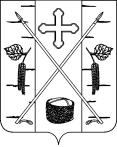 БЕРЕЗОВСКИЙ ПОСЕЛКОВЫЙ СОВЕТ ДЕПУТАТОВРЕШЕНИЕп. Березовка